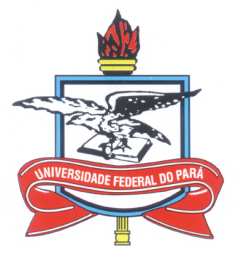 UNIVERSIDADE FEDERAL DO PARÁCAMPUS UNIVERSITÁRIO DO TOCANTINSPROGRAMA DE PÓS – GRADUAÇÃO EM EDUCAÇÃO E CULTURA -PPGDUCEDITAL Nº 03/2015 – PPGEDUC- Turma Especial PADTPROCESSO SELETIVO ESPECIAL PARA O CURSO DE MESTRADO ACADÊMICO EM EDUCAÇÃO E CULTURA DO PROGRAMA DE PÓS-GRADUAÇÃO EM EDUCAÇÃO E CULTURA DA UFPA/CAMPUS UNIVERSITÁRIO DO TOCANTINS-CAMETÁ - EDITAL Nº 03/2015 – PPGEDUC- TURMA ESPECIAL PADT.REQUERIMENTO DE SOLICITAÇÃO DE ISENÇÃO DE TAXA DE INSCRIÇÃODOCUMENTOS ENTREGUES PELO CANDIDATO:Cópia, autenticada em cartório, do comprovante de inscrição em quaisquer dos projetos inseridos nos Programas de Assistência Social instituídos pelos Governos Federal, Estadual ou Municipal, do Cadastro Único para Programas Sociais do Governo Federal, indicando do Número de Identificação Social – NIS, atribuído pelo Cadastro Único;  EDeclaração firmada pelo próprio candidato, com firma reconhecida em cartório, de que a renda per capita da família é igual ou inferior a meio salário mínimo nacional, considerando, para tanto, os ganhos dos membros do núcleo familiar que vivam sob o mesmo teto.Cametá-Pará,                de  dezembro   de 2014.                                                                             Assinatura do(a) candidato(a)Nome completo do candidato:CPF:RG:Cargo:Número de inscrição: